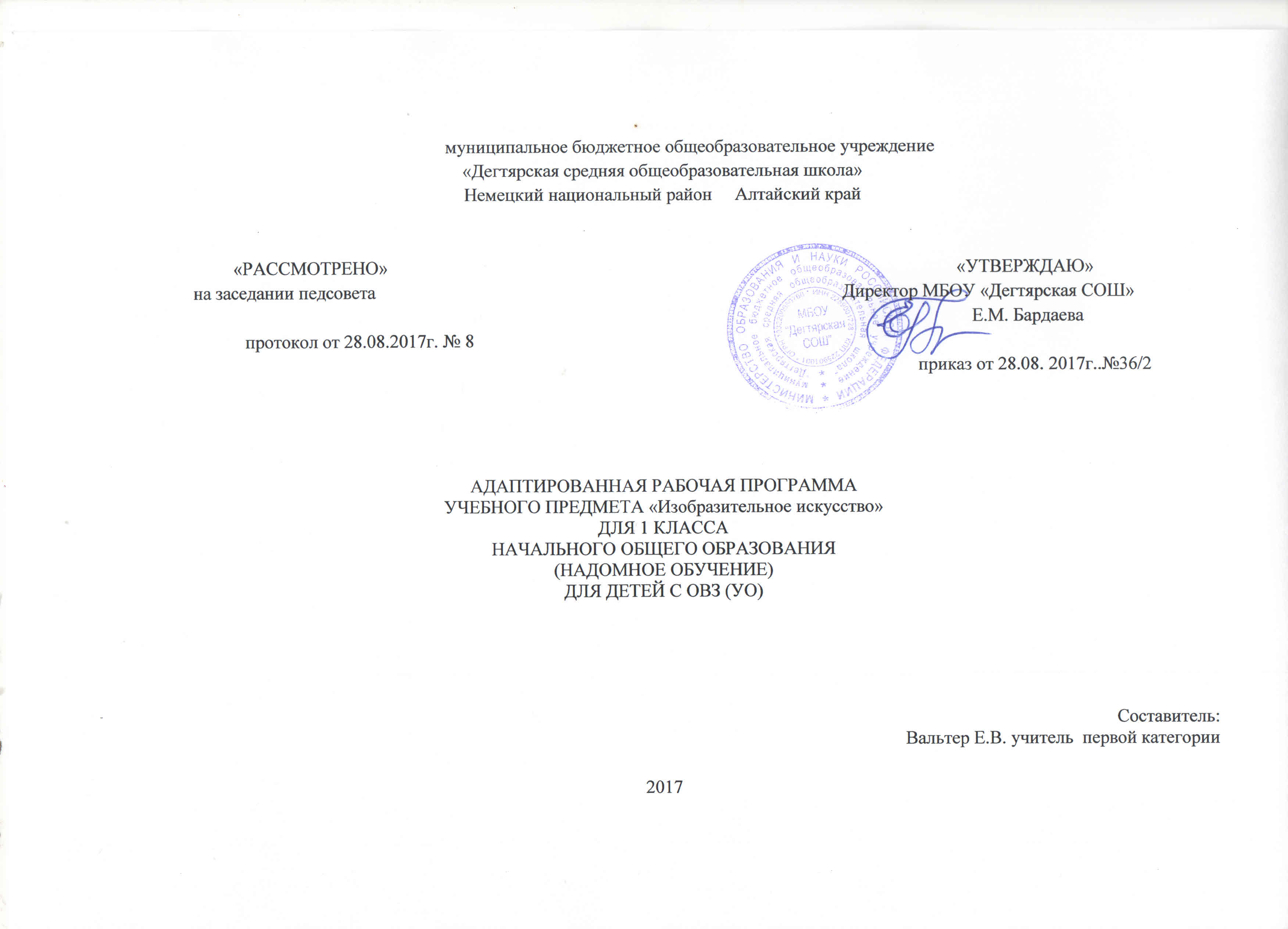 Рабочая программа разработана на основе:адаптированной основной общеобразовательной программыобразования обучающихся с умеренной, тяжелой и глубокой умственной отсталостью (интеллектуальными нарушениями), тяжелыми и множественными нарушениями  развития (вариант 1) в соответствии с ФГОС для обучающихся с умственной отсталостью (интеллектуальными нарушениями) - Федеральный закон "Об образовании в Российской Федерации" от 29.12.2012 N 273-ФЗ (редакция 2016г);Федеральный государственный образовательный стандарт образования обучающихся с умственной отсталостью (интеллектуальными нарушениями)», приказ Минобрнауки РФ от 19 декабря 2014 года №1599, зарегистрировано в Минюсте РФ 3 февраля 2015года №35850;Сборник программ для  специальных (коррекционных) образовательных учреждений VIII вида 1-4 классов под редакцией В. В. Воронковой, М.: Просвещение, САНПИН 2.4.2.3286-15 «Санитарно-эпидемиологические требования к  условиям и организации обучения и воспитания в организациях, осуществляющих образовательную деятельность по Адаптированным основным общеобразовательным программам для обучающихся с ограниченными возможностями здоровья», постановление от 10 июля 2015 года № 26;АООП образования обучающихся с  умеренной, тяжелой и глубокой умственной  отсталостью (интеллектуальными нарушениями), тяжелыми и множественными нарушениями развития МБОУ «Дегтярская СОШ»;Учебный план АООП (вариант 1) МБОУ «Дегтярская СОШ»; обучающихся с умственной отсталостью (интеллектуальными нарушениями).УМК:Изобразительное искусство. Методические рекомендации. 1–4 классы: учеб. пособие для общеобразоват. организаций, реализующих адапт. основные ощеобразоват. программы / М.ЮРау, М.А. Овчинникова, М.А. Зыкова, Т.А. Соловьева  М. Просвещение, 2016Сборник программ для  специальных (коррекционных) образовательных учреждений VIII вида 1-4 классов под редакцией В. В. Воронковой, М.: Просвещение, ИЗОЛичностные и предметные результаты освоения учебного предметаПредметные результаты усвоения курса изобразительного искусства в 1 классе.  В конце учебного года обучающиеся должны уметь:организовывать свое рабочее место, правильно сидеть за партой (столом), правильно держать тетрадь для рисования и карандаш; выполняя рисунки, использовать только одну сторону листа бумаги; обводить карандашом шаблоны несложной формы, соединять точки, проводить от руки вертикальные, горизонтальные, наклонные, округлые (замкнутые) линии; ориентироваться на плоскости листа бумаги; закрашивать рисунок цветными карандашами, соблюдая контуры рисунка и направление штрихов (сверху вниз, слева направо, наискось), различать и называть цвета; узнавать и показывать основные геометрические фигуры и тела;передавать в рисунках основную форму предметов, устанавливать ее сходство с известными геометрическими формами с помощью учителя;узнавать и различать в иллюстрациях изображения предметов, животных, растений, известных детям из ближайшего окружения, сравнивать их между собой.Личностные  результаты усвоения курса  изобразительного искусства в 1 классе.У обучающихся будут формироваться следующие умения:определять и высказывать под руководством педагога самые простые общие для всех людей правила поведения;в предложенных педагогом ситуациях общения и сотрудничества, опираясь на общие для всех простые правила поведения, делать выбор, при поддержке других участников группы и педагога, как поступить;овладение начальными навыками адаптации в окружающей действительности;овладение социально-бытовыми умениями, используемыми в повседневной жизни;развитие адекватного представления о собственных способностях;овладение основами здорового образа жизни, бережного отношения к материальным и духовным ценностям.Содержание программыПодготовительные занятия.Их главная задача — формирование и обогащение чувственного опыта (умения видеть, слышать, осязать), являющегося необходимой предпосылкой развития познавательной деятельности школьников. На этом этапе важно также сформировать первичные навыки работы с материалами и инструментами, показать, что рисунки отражают свойства предметов и их отношения, привить интерес к изобразительной деятельности.
      В подготовительный период обучения учитель, используя разнообразный игровой и графический материал, проводит работу, направленную на развитие у учащихся зрительного внимания, восприятия предметов и их свойств (формы, величины, цвета, количества деталей и их положения по отношению друг к другу), на формирование представлений. Большое внимание уделяется совершенствованию мелких, дифференцированных движений пальцев и кисти рук, зрительно-двигательной координации, выработке изобразительных навыков. При этом необходимо добиваться, чтобы учащиеся могли осознанно выполнять движения карандашом (фломастером) в заданном направлении, изменять направление движения, прекращать движение в нужной точке.
      Все занятия, как правило, проводятся в игровой, занимательной форме. Для этого необходимо иметь соответствующие дидактические пособия: строительные конструкторы с комплектом цветных деталей, раскладные пирамидки, плоские и объемные геометрические фигуры разной величины, полоски цветного картона разной длины и ширины, плакаты с образцами несложных рисунков, геометрическое лото, а также различные игрушки.
      Эти игры и упражнения на каждом уроке должны заканчиваться графическими действиями учащихся, выполнением простейших рисунков, отражающих решение той или иной задачи.
      После определенной подготовки, когда дети приобретут некоторые знания и умения, можно переходить к изображению относительно сложных по форме и строению предметов, хорошо знакомых учащимся и подобранных по сходству с основными геометрическими формами.Декоративное рисование.На уроках декоративного рисования учащиеся знакомятся с лучшими образцами декоративно-прикладного искусства. Демонстрация произведений народных мастеров позволяет детям понять красоту изделий и целесообразность использования их в быту. В процессе занятий школьники получают сведения о применении узоров на коврах, тканях, обоях, посуде, игрушках, знакомятся с художественной резьбой по дереву и кости, стеклом, керамикой и другими предметами быта.
      Краткие беседы о декоративно-прикладном искусстве с показом изделий народных умельцев, учебных таблиц и репродукций помогают в определенной степени формированию у учащихся эстетического вкуса.
      Занятия по декоративному рисованию должны, как правило, предшествовать урокам рисования с натуры, так как они формируют технические и изобразительные умения учащихся.Рисование с натуры.Рисованию с натуры обязательно предшествует наблюдение изображаемого объекта, определение его формы, строения, цвета и размеров отдельных деталей и их взаимного расположения. После всестороннего изучения предмета учащиеся передают его в рисунке так, как видят со своего места.
      Большое значение на этих уроках имеет правильный отбор соответствующего оборудования и моделей.
      Основная задача обучения рисованию с натуры в младших классах — научить детей рисовать, передавая в рисунке соотношения ширины и высоты, частей и целого, а также конструкцию предметов.
      На занятиях по рисованию с натуры очень важно выработать у учащихся потребность постоянно сравнивать свой рисунок с натурой и отдельные детали рисунка между собой. Существенное значение для этого имеет развитие у детей умения применять среднюю (осевую) линию, а также пользоваться простейшими вспомогательными (дополнительными) линиями для проверки правильности рисунка.Рисование на темы.Содержанием уроков рисования на темы являются изображение явлений окружающей жизни и иллюстрирование отрывков из литературных произведений.
      В 1 классе задача тематического рисования сводится к тому, чтобы учащиеся смогли изобразить по представлению отдельные предметы, наиболее простые по форме и окраске. Например, дети рисуют елочные игрушки, снеговика, рыбок в аквариуме, выполняют рисунки к сказкам «Колобок», «Три медведя» и др.      Ставя перед учащимися задачу передать в рисунке какую-либо тему, раскрыть сюжет отрывка литературного произведения, проиллюстрировать текст-описание, учитель должен сосредоточить свои усилия на формировании у них замысла, активизации зрительных образов. После объяснения учителя учащиеся рассказывают, что следует нарисовать, как, где и в какой последовательности.Беседы об изобразительном искусстве.Беседы об искусстве — важное средство нравственного и художественно-эстетического воспитания школьников.
      В 1—3 классах занятия ограничиваются рассматриванием изделий народных мастеров (преимущественно игрушек), репродукций художественных произведений, а также разбором иллюстраций в детских книгах. Отдельные уроки для такой работы не отводятся, а выделяется 10—15 минут в начале или в конце урока.      Для подготовки учащихся к пониманию произведений изобразительного искусства важное значение имеет систематическая работа с иллюстративным материалом, рассчитанная на развитие у детей зрительного восприятия.
      В  классе учитель в основном работает над тем, чтобы учащиеся смогли узнать и правильно назвать изображенные предметы.
      Во время бесед об искусстве, как и на других уроках рисования, не следует забывать о работе по обогащению словаря и развитию речи учащихся, по коррекции недостатков произношения.Настоящая рабочая программа учитывает особенности ученика. Преобладает игровая мотивация,  быстро утомляется, память кратковременная, невнятная речь, ярко выраженные логопедические нарушения, сильно нарушена мелкая моторика руки, с трудом удерживают внимание. Обучающиеся будут осваивать материал каждый на своем уровне и в своем темпе под руководством учителя.Календарно –тематическое планирование по ИЗО.№ДатаТемаурокаКол-вочасов1Упражнение в различении предметов по форме и цвету12Рисование прямоугольника и треугольника13Игровые графические упражнения: много колечек, цепочка, тележка с разноцветными колесами14Игровые графические упражнения: шары большой и маленький, мячи большой и маленький, елочки высокая и низкая, березка высокая и низкая15Рисование по опорным точкам знакомых предметов: дом, скворечник, кораблик, лесенка16Рисование  елочных игрушек17Рисование ветки ели с игрушками17Рисование по замыслу «Что бывает круглое»18Тематический рисунок «Я ракету нарисую». Беседа по картине2